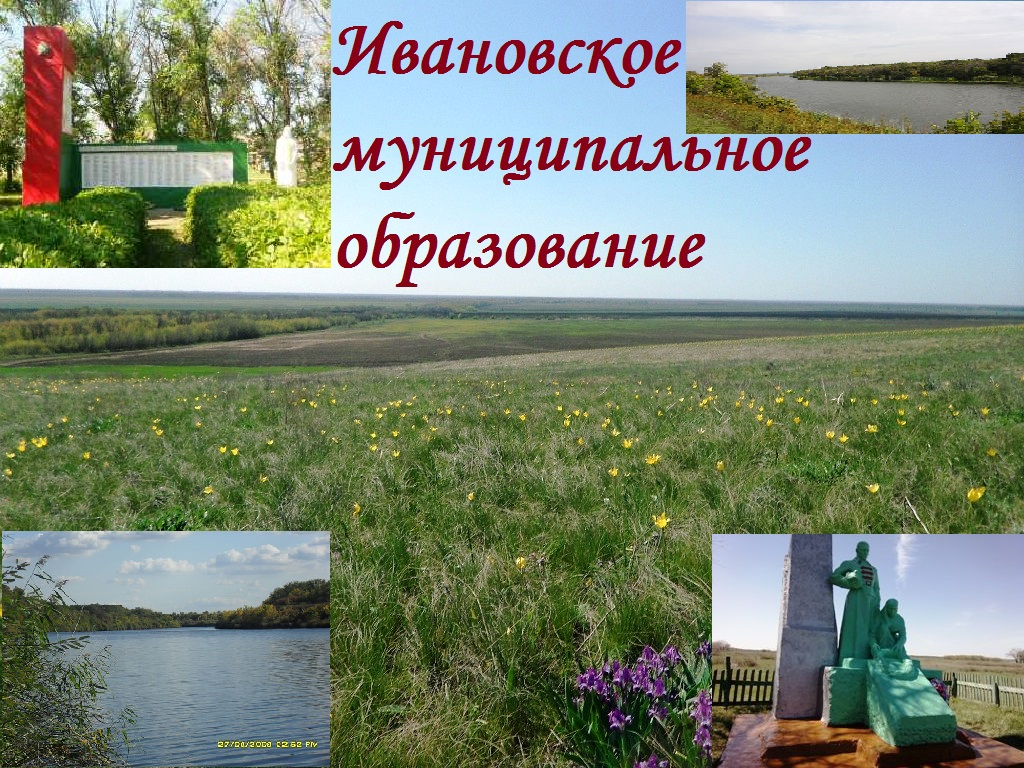 Уважаемые жители Ивановского муниципального образования.Одной из главных задач бюджетной политики является обеспечение прозрачности и открытости бюджетного процесса. Для привлечения большого количества граждан к участию в обсуждении вопросов формирования бюджета района и его исполнения разработан «Бюджет для граждан».«Бюджет для граждан» предназначен прежде всего для жителей, не обладающих специальными знаниями в сфере бюджетного законодательства. Информация «Бюджет для граждан» в доступной форме знакомит граждан с основными характеристиками бюджета Ивановского муниципального образования.Бюджетный процесс - ежегодное формирование и исполнение бюджета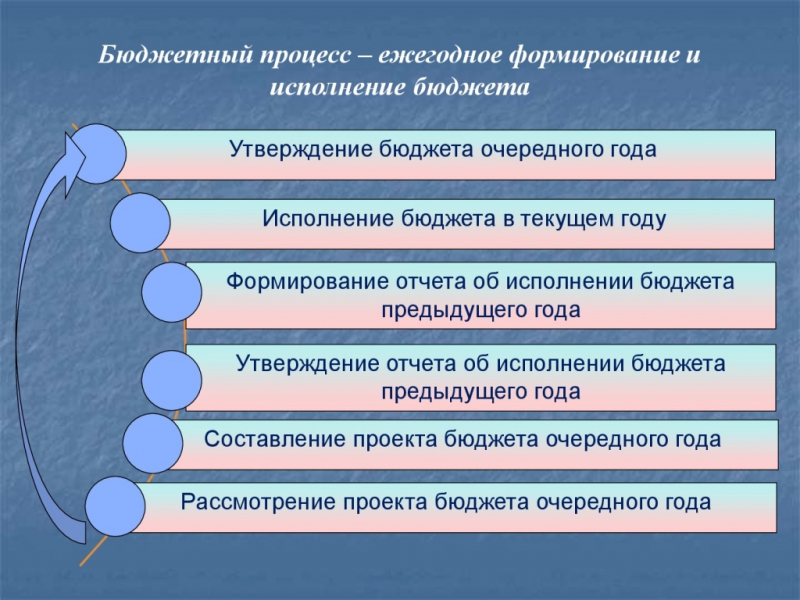 Что такое бюджет?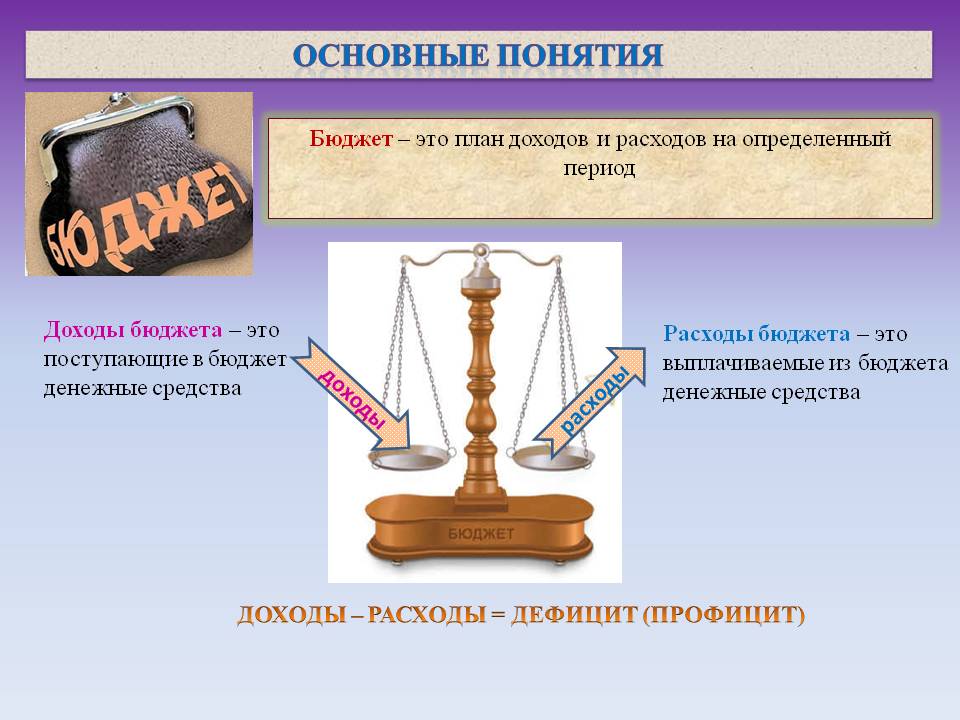 Бюджет Ивановского муниципального образования  тыс.руб.Зачем нужны бюджеты?Для выполнения своих задач муниципальному образованию необходим бюджет, который формируется за счет сбора налогов и безвозмездных поступлений направляемых на финансирование бюджетных расходов.Основныехарактеристикибюджета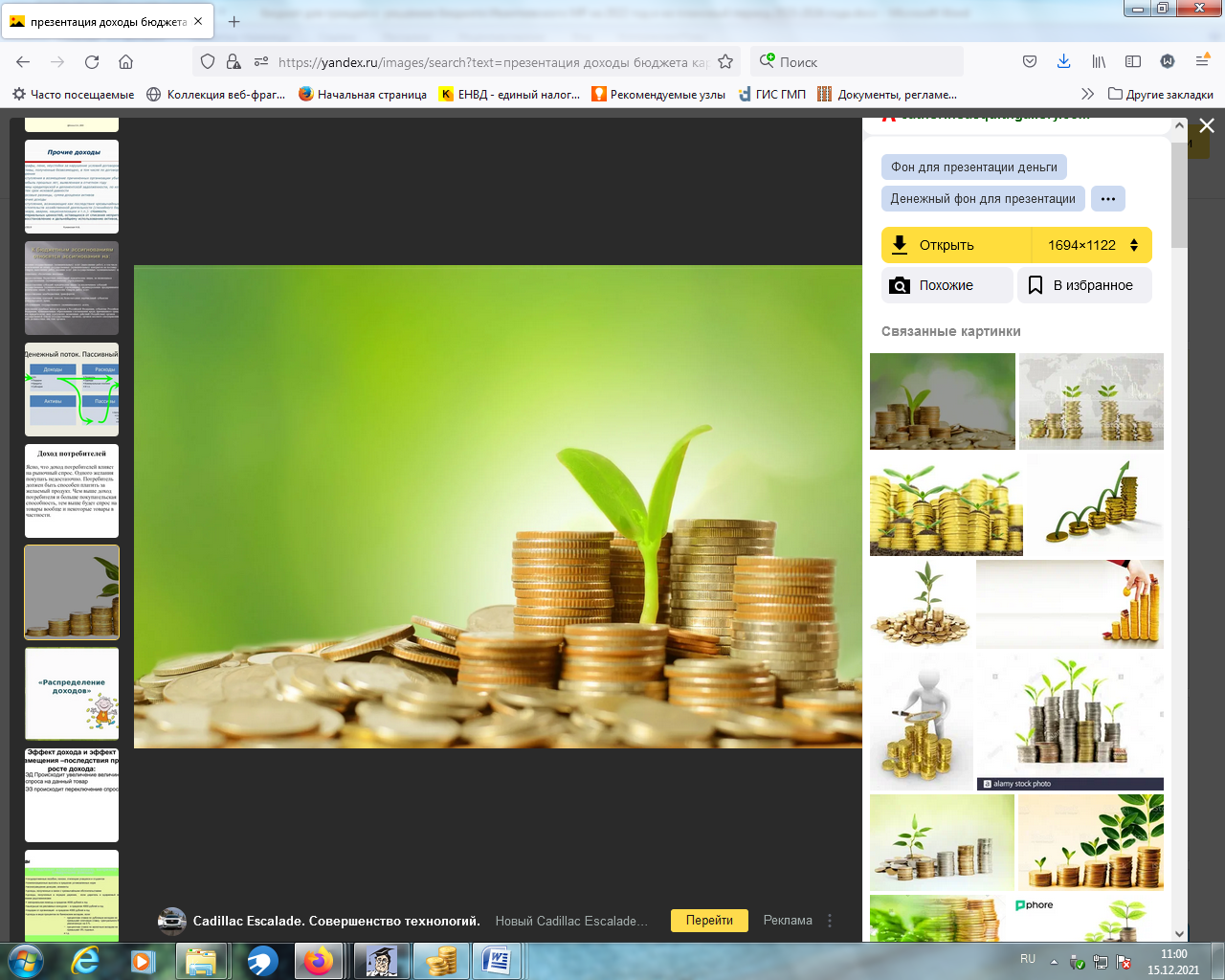 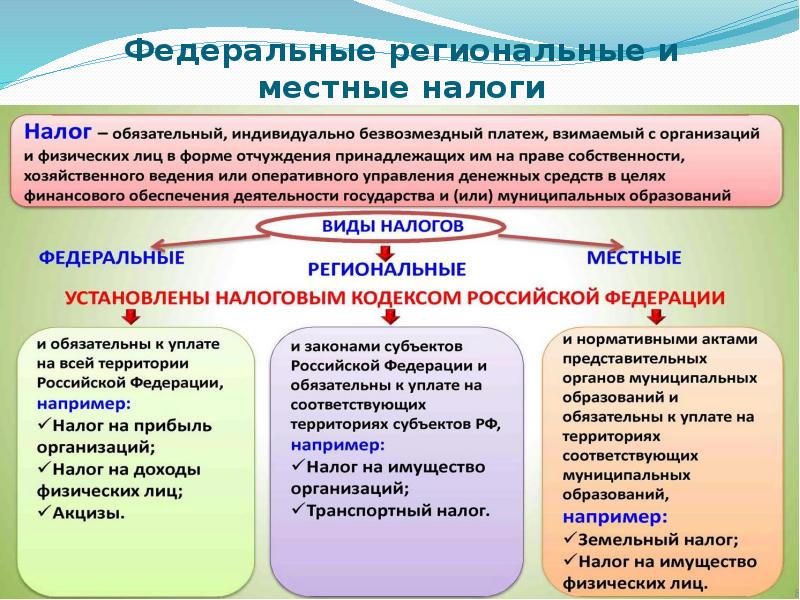 Налоги, зачисляемые в бюджет муниципального образования в 2022годуСтруктура доходов бюджета Ивановского муниципального образования								тыс.руб.Доходы бюджета Ивановского муниципального образованияв расчете на 1 жителя( численность населения Ивановского муниципального образования на 01.01.2021г. 847человек) руб.	Доходная база бюджета по налоговым и неналоговым доходам сформирована на основании имеющегося доходного потенциала, с учётом показателей прогноза социально-экономического развития Ивановского муниципального образования на 2022 год и плановый период 2023 и 2024 годов.      Основными бюджетообразующими доходами бюджета муниципального образования  являются земельный налог, единый сельскохозяйственный налог  и акцизы на нефтепродукты.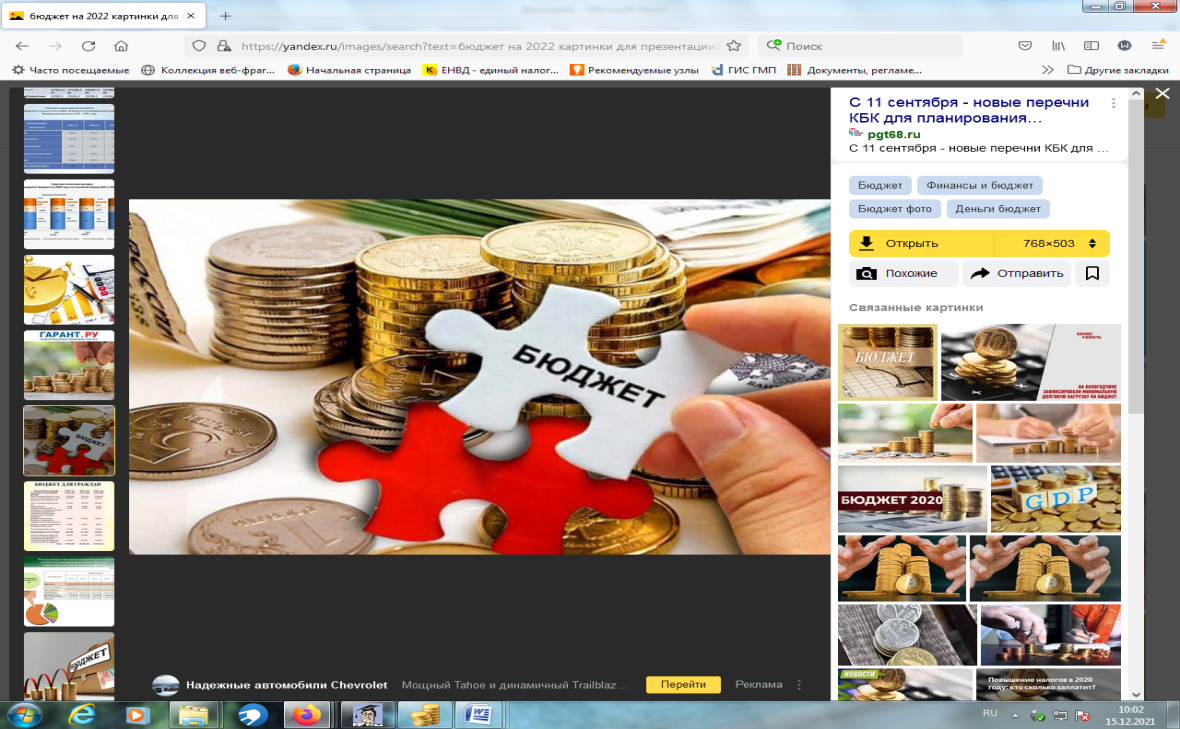 РАСХОДЫ.Расходы бюджета – выплачиваемые из бюджета денежные средства.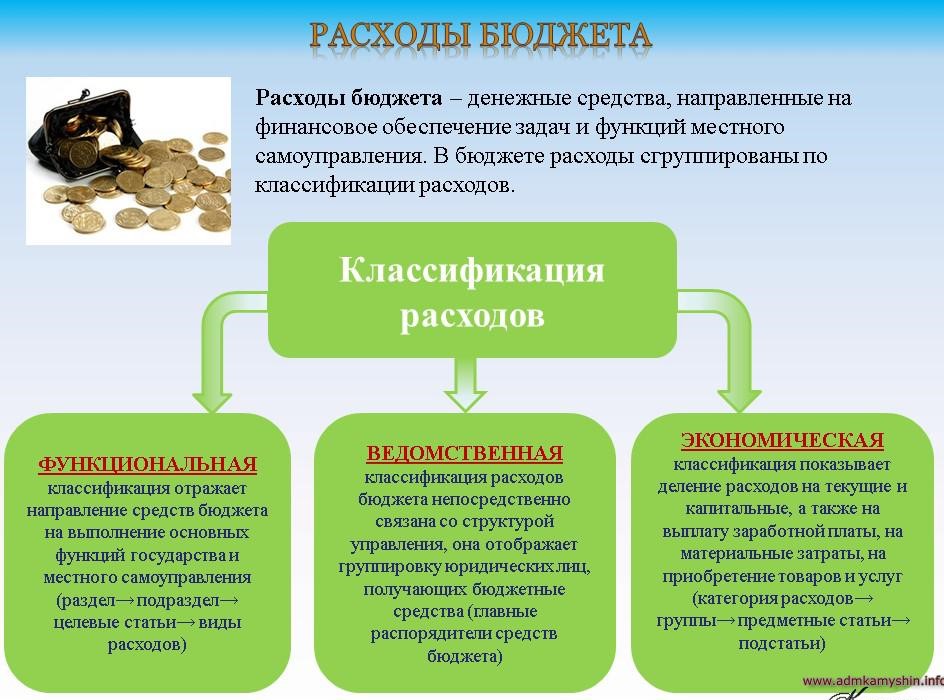 Расходы по основным функциям бюджета муниципального образования.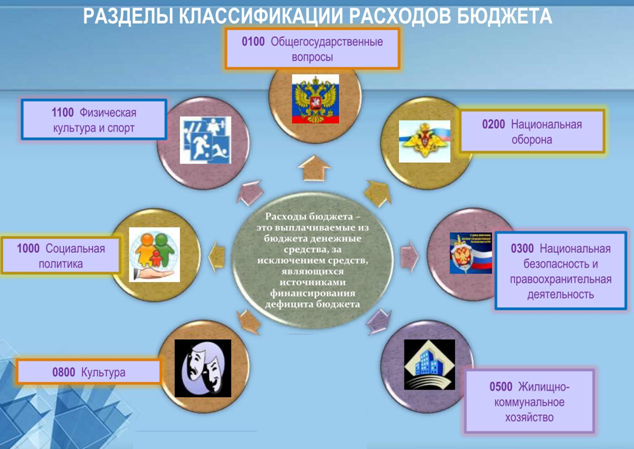 Структура расходов бюджета Ивановского муниципального образования по разделам в 2020-2024 годах.																	%%Расходы бюджета Ивановского муниципального образования по основным разделам на душу населения				руб.руб.Расходы бюджета Ивановского муниципального образования запланированы на 2022 год  в сумме 4955,1 тыс. рублей, на 2023 год в сумме 2388,1 тыс. рублей, на 2024 год  сумме 2365,7 тыс. руб. Общий объем и структура расходов представлена в следующей форме:  	тыс.руб.Бюджетные ассигнования бюджета Ивановского муниципальногообразования по муниципальным программам 		тыс.руб.Планируемый объем муниципального долгаМуниципальный долг в Ивановском муниципальном образовании по состоянию на 01.01.2022г. – отсутствует.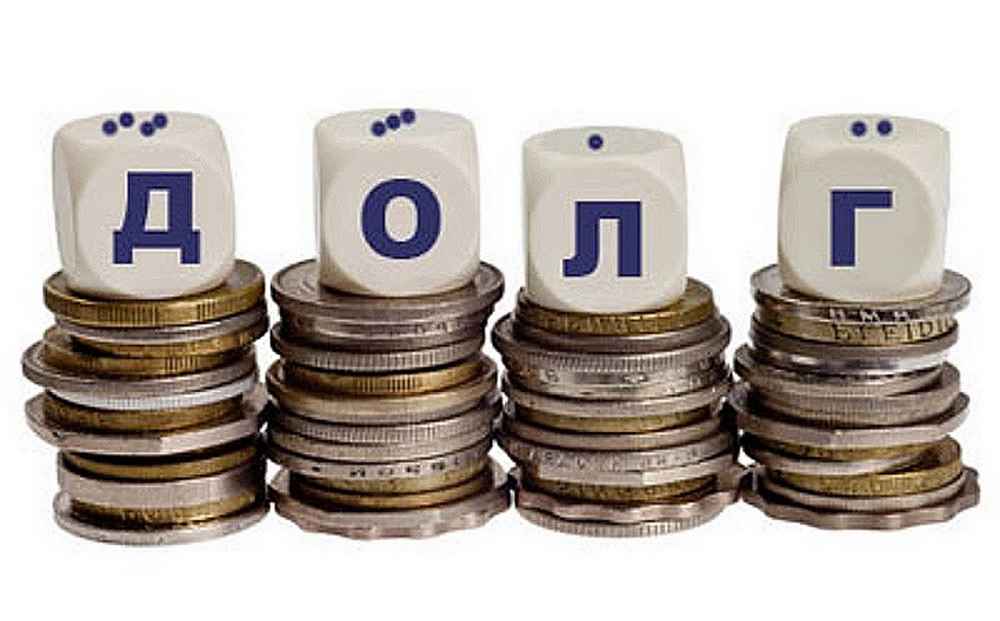 Контактная информация: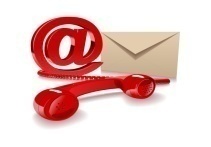         Адрес:   Саратовская область, Ивантеевский район с.Ивановка.                       График работы с 8-00 до 16-12, перерыв с 12-00 до 13-00.                      Телефоны  (8 84579 5-71-21)                       Тел.5-71-21 Глава Ивановского муниципального образования    Шишкин А.А. Электронная почта:   admin.ivan.mo@rambler.ruПоказателиОтчет2020 годОценка 2021 годПланПланПланПоказателиОтчет2020 годОценка 2021 год 2022 год2023 год2024 годДоходы, в том числе1989,73471,54955,12449,42487,3Налоговые, неналоговые доходы1821,02003,22271,02301,82334,7Безвозмездные поступления168,71468,32684,1147,6152,6Расходы, в том числе 1859,53471,54955,12449,42487,3Условно утвержденные61,3121,6Общегосударственные вопросы1530,31564,91590,71627,61666,0Национальная оборона90,993,796,099,1102,4Национальная экономика7,02992,4451,4451,4Жилищно-коммунальное хозяйство157,11731,9189,0132,0119,0Другие расходы74,281,087,078,026,9Баланс (доходы-расходы)(-)Дефицит или профицит(+)130,20,00,00,00,0Доходы бюджетаДоходы бюджетаДоходы бюджетаНалоговые доходыНеналоговые доходыБезвозмездные поступления- налог на доходы физических лиц,- единый сельскохозяйственный налог, - налог на имущество физических лиц,- земельный налог- доходы от использования муниципального имущества,- доходы от продажи материальных и нематериальных активов,- штрафы за нарушение законодательства;- прочие неналоговые доходы- дотации;- субсидии;- субвенции;- иные межбюджетные трансфертыМежбюджетные трансферты - основной вид безвозмездных перечисленийВиды межбюджетныхтрансфертовОпределениеАналогия в семейномбюджетеДотации (от лат.«Dotatio» –дар, пожертвование)Предоставляются без определения конкретной цели их использованияВы даете своему ребенку «карманные деньги»Субвенции (от лат.Subveire»– приходить на помощь)Предоставляются на финансирование«переданных» другим публично-правовым образованиям полномочийВы даете своему ребенку деньги и посылаете его в магазин купить продукты(по списку)Субсидии (от лат.«Subsidium» - поддержка)Предоставляются на условиях долевого софинансирования расходов других бюджетовВы «добавляете» денег для того, чтобы ваш ребенок купил себе новый телефон(а остальные он накопит сам)Налог на доходы физических лицНалог на имущество физических лицЗемельный налог                    3 %                                    100 %                                      100 %                    3 %                                    100 %                                      100 %                    3 %                                    100 %                                      100 %Местный бюджет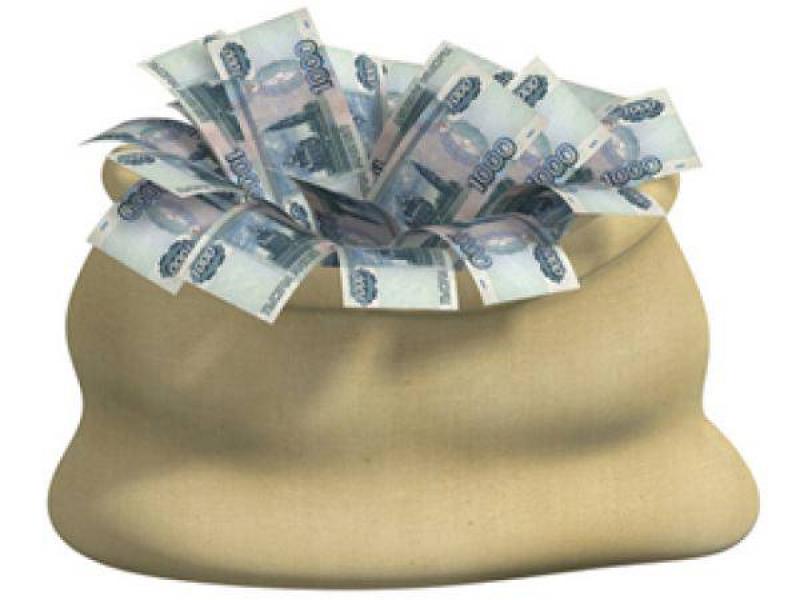 Местный бюджетМестный бюджетНаименование доходовОтчет2020 годОценка 2021 годПланПланПланНаименование доходовОтчет2020 годОценка 2021 год2022год2023год2024годНалоговые доходы всего:1789,81870,02239,12269,92302,8в том численалог на доходы физических лиц85,570,081,882,683,4акцизы на нефтепродукты451,4451,4451,4единый сельскохозяйственный  налог337,8630,0428,8458,8490,9налог на имущество физических лиц67,470,071,171,171,1земельный налог1299,11100,01206,01206,01206,0Неналоговые доходы всего:31,2    133,2 31,931,931,9в том числеаренда имущества8,88,28,28,28,2Доходы, поступающие в порядке возмещения расходов, понесенных от эксплуатации имущества21,424,522,722,722,7штрафы, санкции и возмещение ущерба1,01,01,01,0инициативные платежи100,5Безвозмездные поступления всего:168,71468,32684,1147,6152,6в том числедотации 47,844,547,148,550,2субсидии936,12541,0субвенции90,993,796,099,1102,4иные межбюджетные трансфертыбезвозмездные поступления от негосударственных организаций285,0прочие безвозмездные поступления30,0109,0Итого доходов:1989,73471,54955,12449,42487,3Наименование доходовОтчет2020 годОценка 2021 годПланПланПланНаименование доходовОтчет2020 годОценка 2021 год 2022 год2023 год2024 годДоходы всего, в том числе:2349,04098,05850,02892,02936,0налоговые  и неналоговые доходы2150,02365,02681,02718,02756,0безвозмездные поступления199,01733,03169,0174,0180,0РазделНаименованиеОтчет2020 годОценка 2021 годПланПланПланРазделНаименованиеОтчет2020 годОценка 2021 год 2022г2023г2024г1Всего10010010010010001Общегосударственные вопросы82,345,132,168,170,402Национальная оборона4,92,71,94,14,304Национальная экономика0,460,418,919,105Жилищно-коммунальное хозяйство8,449,93,85,65,008Культура и кинематография0,30,20,20,40,410Социальная политика3,72,11,62,90,8РазделПоказательОтчет2020 годОценка 2021 годПланПланПланРазделПоказательОтчет2020 годОценка 2021 год 2022 г2023г2024г01Содержание работников органов местного самоуправления1811,041847,581878,041921,611966,9405Жилищно-коммунальное хозяйство185,882044,75223,14155,84140,4908Культура, кинематография7,109,4411,8111,8111,8110Социальная политика86,1990,9180,2819,95Итого расходы местного бюджета2200,634098,585850,182819,482793,03РасходыОтчет2020 годОценка 2021 годПланПланПланРасходыОтчет2020 годОценка 2021 год2022г2023г2024гОбщегосударственныевопросы1530,31564,91590,71627,61666,0Национальная оборона90,993,796,099,1102,4Национальная экономика7,02992,4451,4451,4Жилищно-коммунальное хозяйство157,11731,9189,0132,0119,0Культура, кинематография6,08,010,010,010,0Социальная политика68,273,077,068,016,9ИТОГО расходов:1859,53471,54955,12388,12365,7НаименованиеПланПланПланНаименование 2022 год 2023 год2024 годМуниципальная программа  «Развитие Ивановского муниципального образования Ивантеевского муниципального района Саратовской области»3191,4593,4580,4Подпрограмма «Развитие автомобильных дорог общего пользования местного значения в границах населенных пунктов Ивановского муниципального образования»2992,4451,4451,4Подпрограмма  «Благоустройство»189,0132,0119,0Подпрограмма  "Обеспечение культурного досуга жителей муниципального образования»10,010,010,0Вид долгового обязательстваНа 01.01.2022г.На 01.01.2022г.На 01.01.2023г.На 01.01.2023г.На 01.01.2024г.На 01.01.2024г.Вид долгового обязательстваСумма,           тыс. рублейУдельный вес, в%Сумма,           тыс. рублейУдельный вес, в%Сумма,           тыс. рублейУдельный вес, в%Вид долгового обязательстваСумма,           тыс. рублейУдельный вес, в%Сумма,           тыс. рублейУдельный вес, в%Сумма,           тыс. рублейУдельный вес, в%Бюджетные кредиты из районного бюджета------Кредиты от кредитных организаций------Всего:------